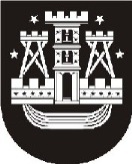 KLAIPĖDOS MIESTO SAVIVALDYBĖS ADMINISTRACIJOS DIREKTORIUSĮSAKYMASDĖL KLAIPĖDOS MIESTO SAVIVALDYBĖS ADMINISTRACIJOS DIREKTORIAUS 2019 M. SPALIO 18 D. ĮSAKYMO NR. AD1-1327 „DĖL 2019–2023 METŲ KADENCIJOS KLAIPĖDOS MIESTO SAVIVALDYBĖS SENIŪNAIČIŲ SĄRAŠO PATVIRTINIMO“ PAKEITIMO2019-11-06 Nr. AD1-1364KlaipėdaVadovaudamasis Lietuvos Respublikos vietos savivaldos įstatymo 18 straipsnio 1 dalimi, Klaipėdos miesto savivaldybės seniūnaičių rinkimo ir atšaukimo tvarkos aprašo, patvirtinto Klaipėdos miesto savivaldybės tarybos 2017 m. vasario 23 d. sprendimu Nr. T2-29 „Dėl Klaipėdos miesto savivaldybės seniūnaičių rinkimo ir atšaukimo tvarkos aprašo patvirtinimo“, V skyriumi ir atsižvelgdamas į Komisijos seniūnaičių rinkimams organizuoti posėdžio 2019 m. lapkričio 6 d. protokolą Nr. ADM-518,pakeičiu Klaipėdos miesto savivaldybės 2019–2023 metų kadencijos išrinktų seniūnaičių sąrašą, patvirtintą Klaipėdos miesto savivaldybės administracijos direktoriaus 2019 m. spalio 18 d. įsakymu Nr. AD1-1327 „Dėl 2019–2023 m. kadencijos Klaipėdos miesto savivaldybės seniūnaičių sąrašo patvirtinimo“:1. papildau 21 punktu:„21. Alksnynės seniūnaitė Rita Borta“;2. papildau 22 punktu:„22.	 Berželio seniūnaitė Audronė Zalumskienė“;3. papildau 23 punktu:„23. Brožynų g. seniūnaitė Irena Gailiutė“;4. papildau 24 punktu:„24. Luizės seniūnaitė Rūta Pocienė“;5. papildau 25 punktu:„25. Strėvos g. seniūnaitė Rasa Senkienė“.Savivaldybės administracijos direktoriusGintaras Neniškis